Anexo 1– EDITAL N. SPO.067/2019, de 10 de dezembro de 2019 –LINHA DE PESQUISA PRETENDIDA: NOME: R.G.:  	CPF   SEXO:   [ ]M    [ ]FE-mail: ENDEREÇO: 		Nº COMPLEMENTO: BAIRRO: 	CIDADE: 	CEP:  FONE RES: ()   FONE CEL: () DATA NASC.:  /  /   CIDADE DE NASC.: 	UF: DISCIPLINAS DO PROGRAMA COM AS QUAIS POSSUI ADERÊNCIA: (listadas em https://spo.ifsp.edu.br/pos-graduacao?id=270)  1) 2) Estando ciente das regras estabelecidas no Edital N. SPO.067/2019, venho, respeitosamente, requerer INSCRIÇÃO no processo seletivo de credenciamento para atuar como Docente Colaborador no Programa de Mestrado Profissional em Ensino de Ciências e Matemática.Nestes termos, peço deferimento.,  de  de .____________________________________________________________                        Assinatura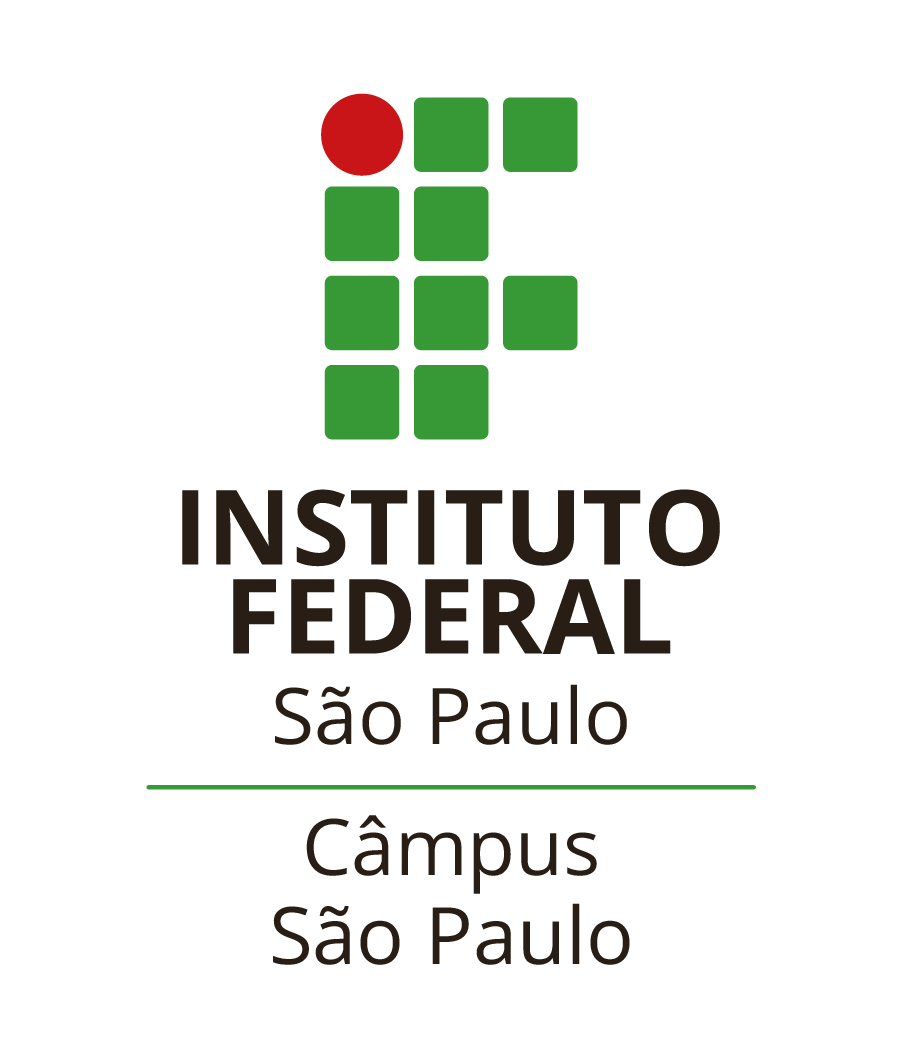 INSTITUTO FEDERAL DE EDUCAÇÃO, CIÊNCIA E TECNOLOGIA DE SÃO PAULOMestrado Profissional em Ensino de Ciências e MatemáticaFORMULÁRIO DE DADOS PESSOAISCredenciamento de Docentes Colaboradores